دانشکده مهندسی برق و کامپیوترتقاضای تعیین استاد راهنمای دوم پایان نامه / رسالهاینجانب 				دانشجوی کارشناسی ارشد / دکتری به شماره دانشجویی 		دانشکده 			          گروه                        به دلایل تعیین استاد راهنمای دوم/ پایان نامه/ رساله به شرح زیر:نام استاد راهنمای دوم:محل خدمت:										محل امضای دانشجودلایل ذکر شده مورد تایید است.	استاد راهنمای اول پایان نامه/رساله		استاد راهنمای دوم پایان نامه/ رسالهمحل امضاء					محل امضاءبا توجه به مصوبه مورخ 			جلسه تخصصی گروه با تقاضای نامبرده موافقت میشود.								مدیر گروه 							نام			محل امضاءموضوع در جلسه مورخ		شورای دانشکده مطرح و با توجه به موارد مذکور با تقاضای نامبرده موافقت می شود 		موافقت نمی شود.								معاون پژوهشی دانشکده							نام    			محل امضاء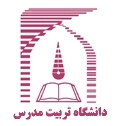 